78/2179/21Mineral Titles Act 2010Mineral Titles Act 2010NOTICE OF LAND CEASING TO BE A MINERAL TITLE AREANOTICE OF LAND CEASING TO BE A MINERAL TITLE AREATitle Type and Number:Extractive Mineral Permit 29709Area ceased on:10 April 2021Area:37.00 HectareLocality:KOOLPINYAHName of Applicants(s)Holder(s):100% TOMAZOS GROUP PTY LTD [ACN. 009 618 704]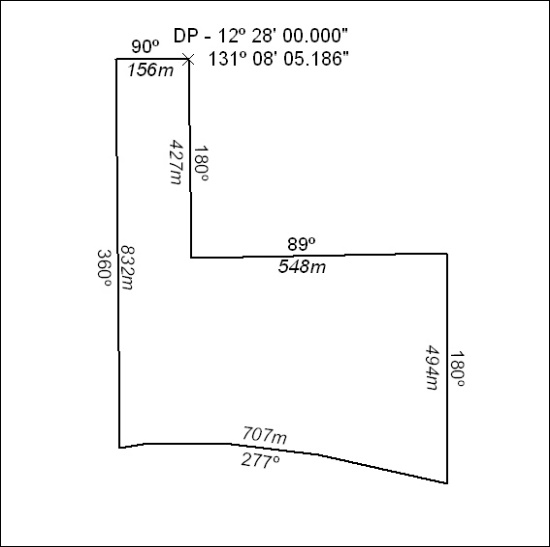 Mineral Titles ActMineral Titles ActNOTICE OF GRANT OF A MINERAL TITLENOTICE OF GRANT OF A MINERAL TITLETitle Type and Number:Mineral Lease 32214Granted:07 April 2021, for a period of 20 YearsArea:72.05 HectaresLocality:TENNANT CREEKName of Holder/s:100% GIANTS REEF EXPLORATION PTY LTD* [ACN. 009 200 346]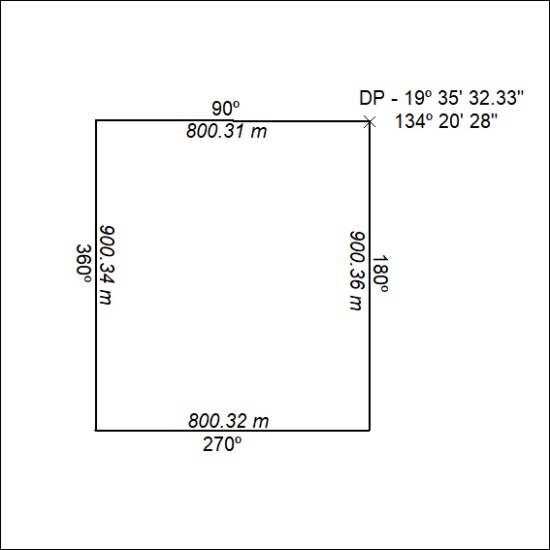 